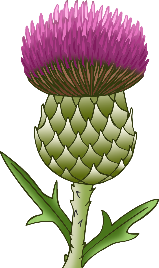 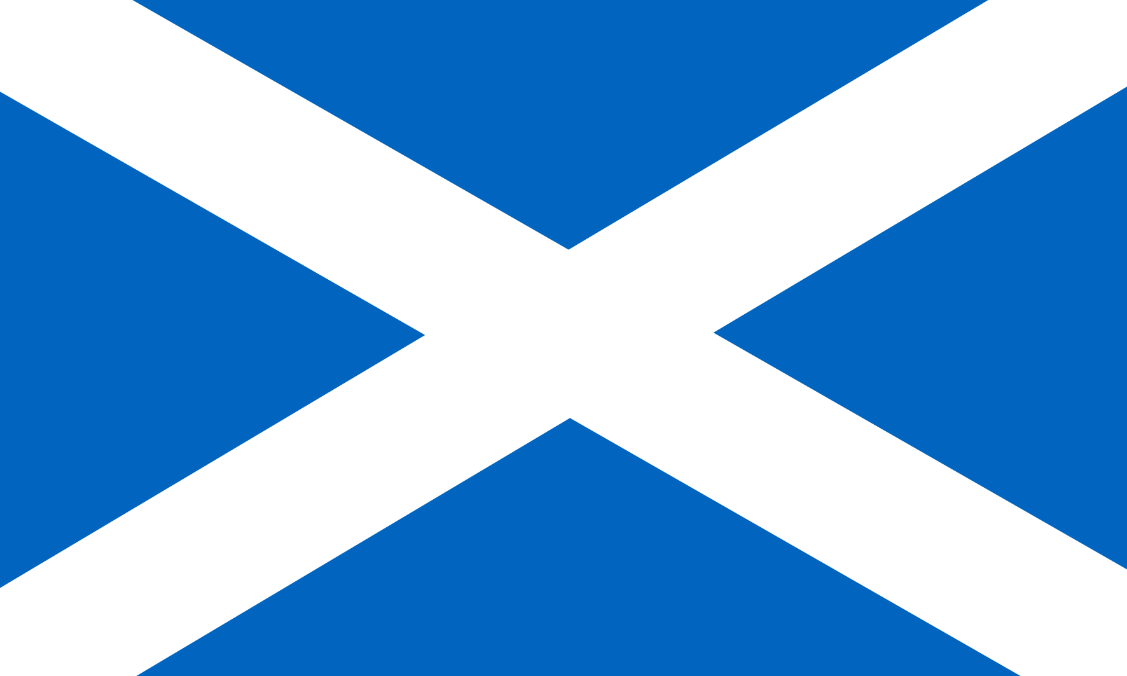 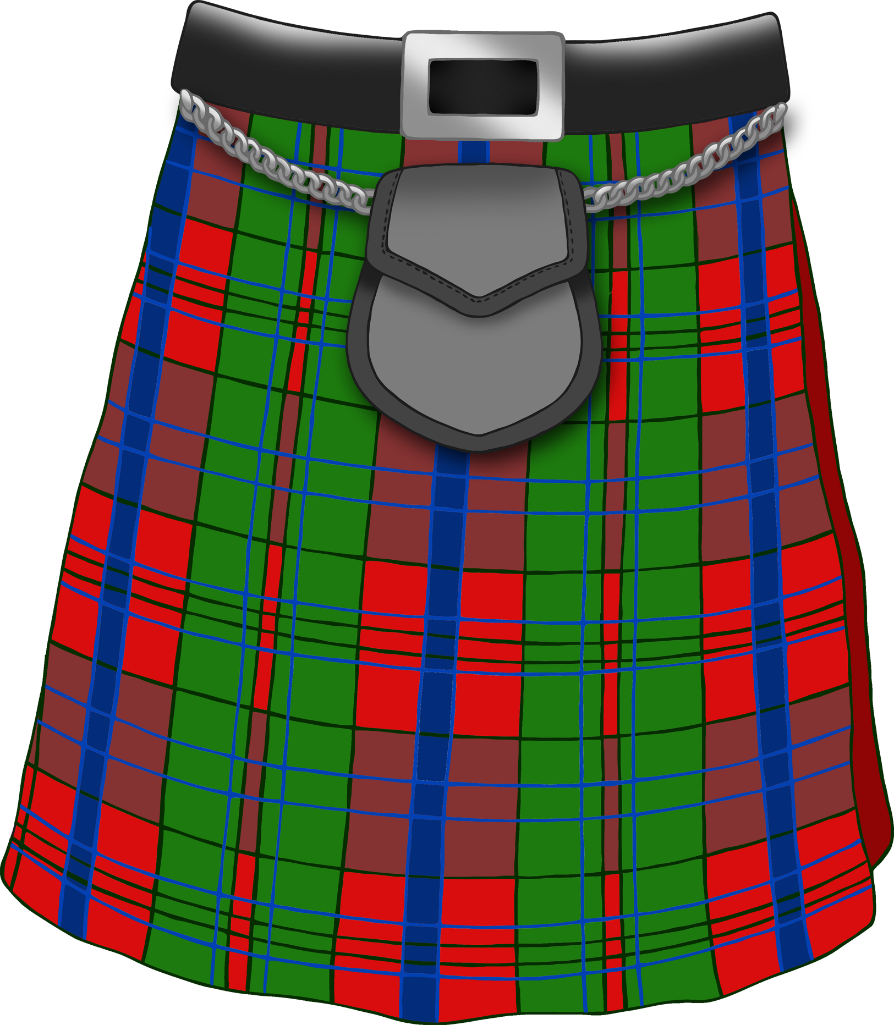 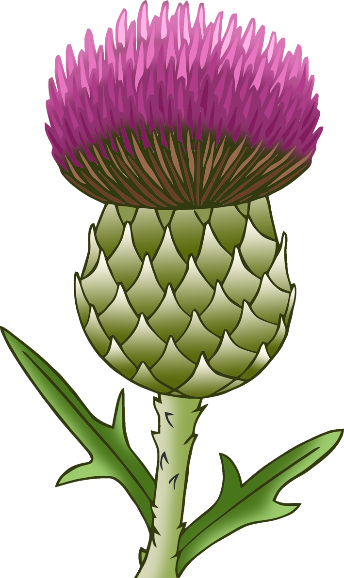 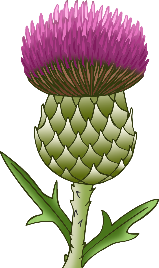 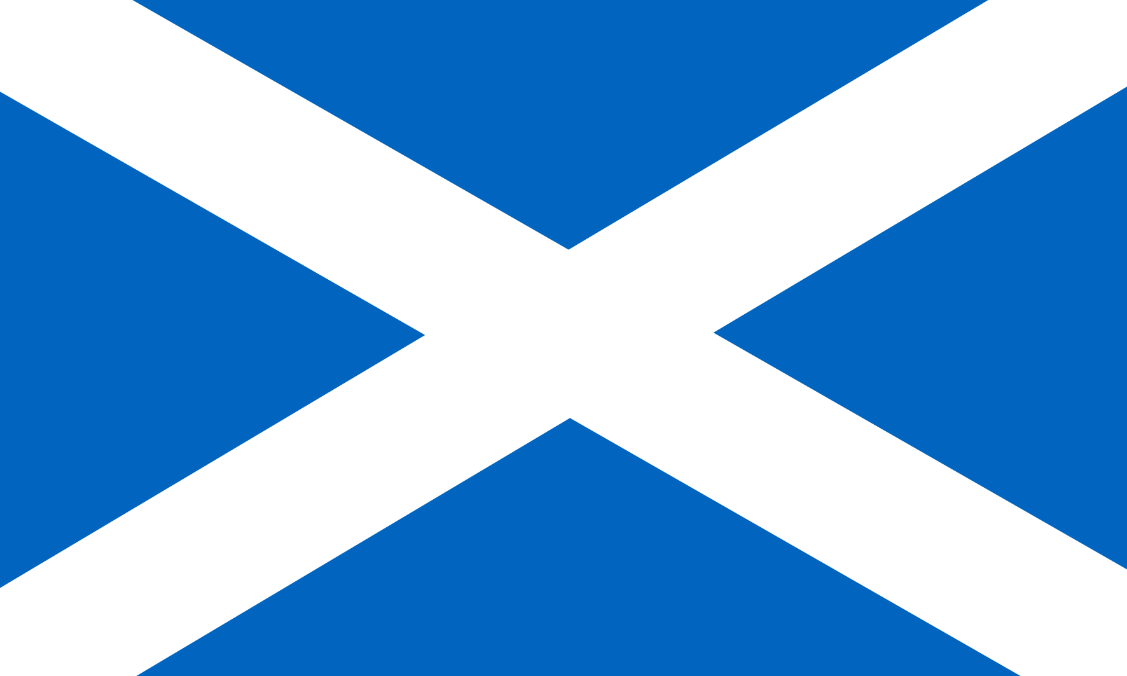 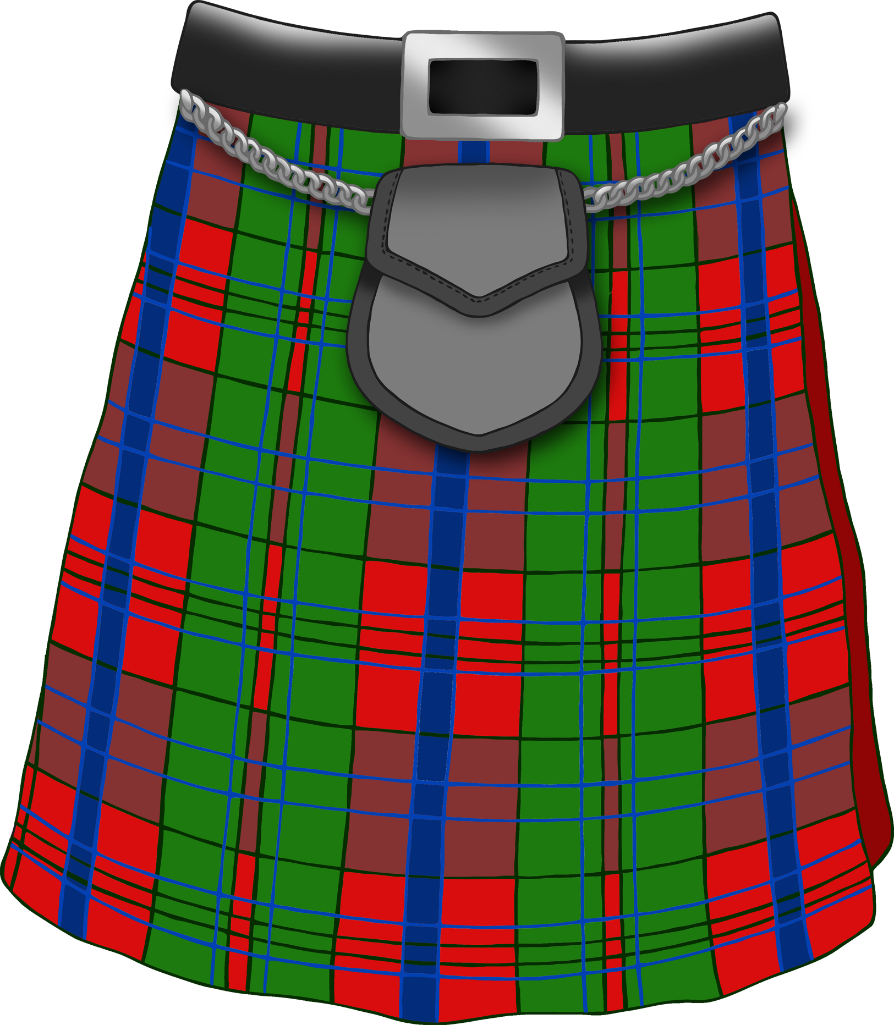 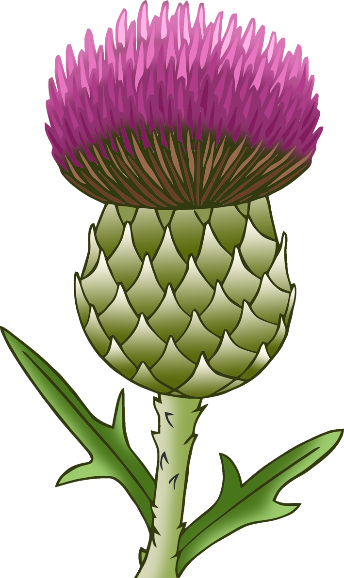 .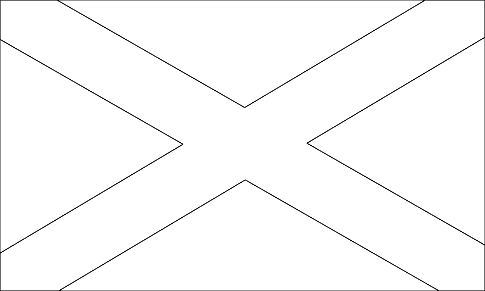 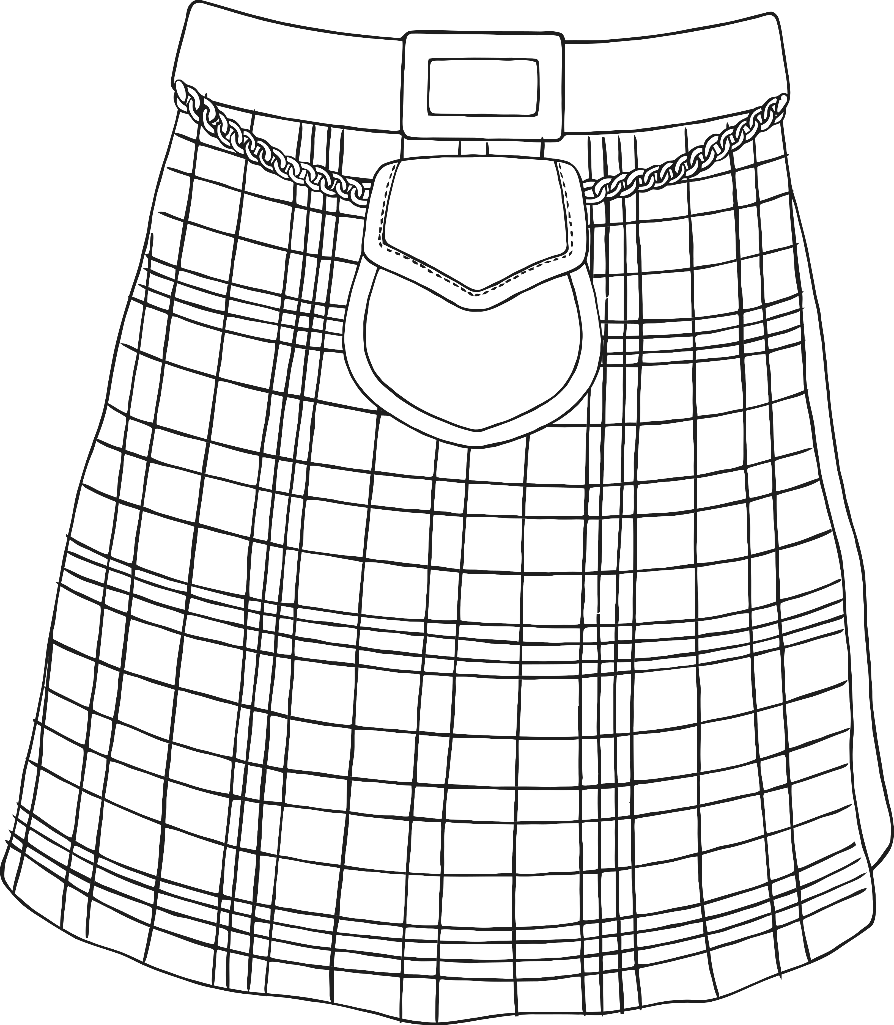 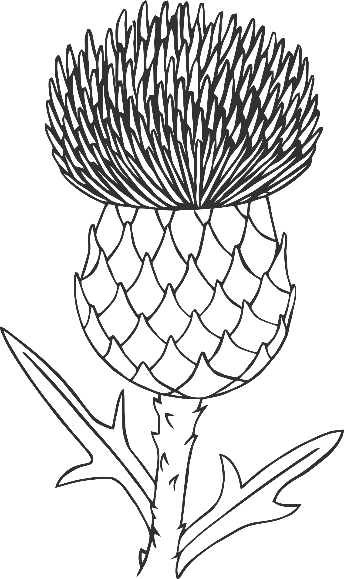 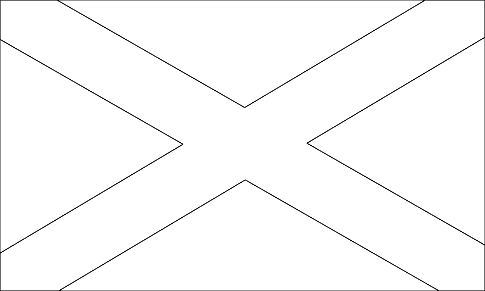 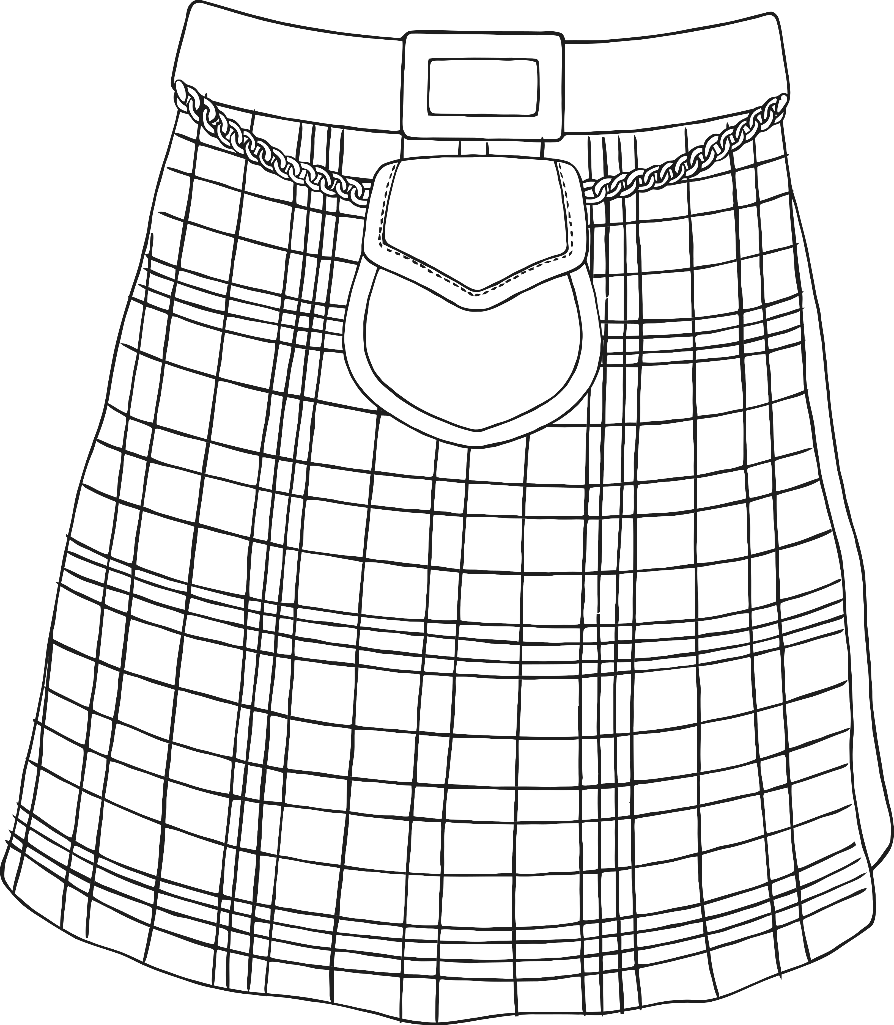 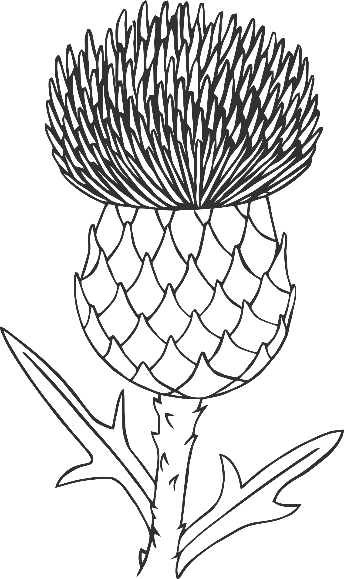 